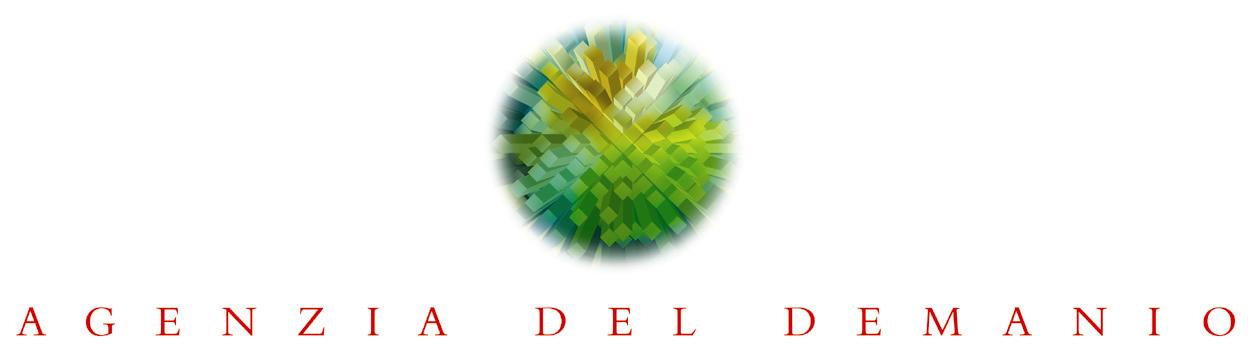 Direzione Regionale Emilia RomagnaALLEGATO 12 (*) – da inserire nella OFFERTA TECNICA – PUNTO A2)(*) Fare attenzione a non inserire alcun riferimento ai prezzi, pena l’esclusione dalla procedura.N.O. TARIFFA/CODICEDescrizione dell’articolo in E.P.U.Unità di misuraQuantità OffertaNumero di riferimento scheda Tecnica